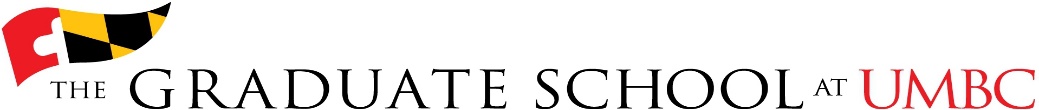  FOR ENROLLED PH.D. STUDENTS ONLYAPPLICATION FOR ENROLLMENT IN A MASTER’S DEGREE PROGRAM WHO SHOULD USE THIS FORMAdmitted PHD students who would like to obtain their masters on the way to their PHD.  This form is used in lieu of a new application.  THIS IS NOT A PLAN CHANGE FORM AND SHOULD NOT BE USED FOR TERMINAL DEGREES.aDD_CONCURRENT_Masters_Appl_Enrollment_jan-22_2021-KCNeeStudent Name: (Last, First, M.I.)Student Name: (Last, First, M.I.)Student EMPL ID:Student EMPL ID:CAMPUS ID: PHD Graduate Program Currently Enrolled in AND to remain OPEN:Plan Code            Degree Sought:PHDTrack Code:Effective Semester: Masters Graduate Program being ADDED:                                                         Plan Code Degree Sought: Track Code:Effective Semester:   Acknowledgement & Approval SignaturesYour signature below authorizes the approval of this MASTERS ADMISSION.All three (3) signatures must be completed for this form to be valid.Please print your name, sign and date this form.Acknowledgement & Approval SignaturesYour signature below authorizes the approval of this MASTERS ADMISSION.All three (3) signatures must be completed for this form to be valid.Please print your name, sign and date this form.Acknowledgement & Approval SignaturesYour signature below authorizes the approval of this MASTERS ADMISSION.All three (3) signatures must be completed for this form to be valid.Please print your name, sign and date this form.Student Name: Signature:Date:Graduate Program Director-Current PHD Program: Signature:Date:Graduate Program Director-Added Masters Program: Signature:Date: USE ONLY - ACTIONS TAKEN USE ONLY - ACTIONS TAKEN USE ONLY - ACTIONS TAKENADD MASTERS PLAN                                                                                       EFFECTIVE .DATEDATE PROCESSEDGRADUATE SCHOOL STAFF____POST MASTERS PLAN APPL    #__                                 ____________ .   ____RESIDENCY  UPDATED  “AS IS” ____ADMIT TO MASTERS PLAN                                             ____________                                                       ____POST NEW COMMUNICATION  FOR MASTERS ADMISSION____MATRICULATE  TO MASTERS PLAN                              ____________                                          ____ADD ADMIT TO GAS SCREEN AND  COMPLETE          ____________PROGRESSION NOTES:  PROGRESSION NOTES:  PROGRESSION NOTES:  